BULLETIN D’INSCRIPTION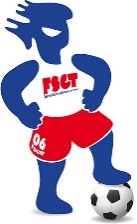 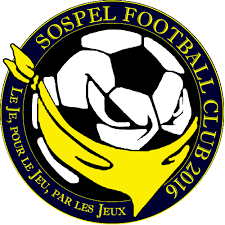 Rdv à 9h00 au Stade Municipal Emmanuel Donato à SospelNom de L’EQUIPE :  ____________________________________________________                   fSGT :  Oui 	nonNom du responsable d’équipe : _________________________________________Téléphone : ___________________________________       Mail : __________________________________________________ PARTICIPATION (Cochez la case) :Samedi 03/07                      Dimanche 04/07                     Samedi et Dimanche 03-04/07MODALITES D’INSCRIPTION : Equipe de 7 joueurs (4 remplaçants  possibles) - Tous âges/niveaux.Tarif d’inscription : 50€  -  Règlement par chèque (à l’ordre du Sospel football club) ou espèces.Caution obligatoire avant la manifestation (10 jours avant max) : 50€ - Restituée le jour du tournoi.Règlement du tournoi (qui vous sera envoyé) à respecter.Conditions particulières équipes FSGT :Inscription gratuite pour les licenciés.  5€ pour les non licenciés. Exemple : Equipe complète FSGT < Gratuit  - Equipe FSGT avec 2 non licenciés < 10€Vérification des licences et identités sur place. Caution obligatoire (50€) comme les autres équipes.Possibilité de mixer plusieurs équipes FSGT pour créer une équipe complète lors du tournoi.AUTRES INFOS : Buvette sur place – Hébergement possible - Animations enfants …CONTACTS :INSCRIPTION <  FSGT 06 : 27 rue smolett - 06300 Nice - Foot06.fsgt@gmail.com / 04.97.12.12.66ORGANISATION SUR PLACE < SOSPEL FC : fabberneau06@gmail.com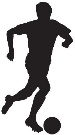                    Cadre réservé à l’organisation